XIV Петербургский международный образовательный форум 2024Государственное бюджетное общеобразовательное учреждение школа № 13Приморского района Санкт-ПетербургаПлан мероприятий семинара Тема: «Организация профориентационной работы обучающихся и воспитанников с ограниченными возможностями здоровья в рамках урочной и внеурочной образовательной деятельности»Пленарное заседание28 марта 2024 года, 10.00 часовМодераторы: Казакова Анна Юльевна, директор ГБОУ школа № 13 Приморского района Санкт-Петербурга, Жабицкая Ирина Венидиктовна, заместитель директора по                               научно- методической работе ГБОУ школа № 13 Приморского района Санкт-ПетербургаМастер-классы28 марта 2024 годаМодераторы: Казакова Анна Юльевна, директор ГБОУ школа № 13 Приморского района Санкт-Петербурга, Жабицкая Ирина Венидиктовна, заместитель директора по научно- методической работе ГБОУ школа № 13 Приморского района Санкт-ПетербургаКруглый стол. Подведение итогов семинара28 марта 2024 годаМодератор: Казакова Анна Юльевна, директор ГБОУ школа № 13 Приморского района  Санкт- Петербурга Формы участия: очная, онлайнВыступление с очным докладомВыступление в онлайн-форматеУчастие в качестве слушателяРегистрация на семинар по ссылке: https://forms.yandex.com/u/65e70204693872096f8b1e84/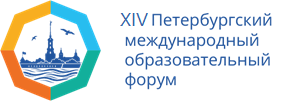 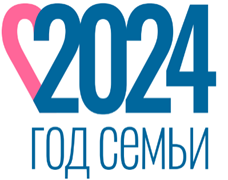 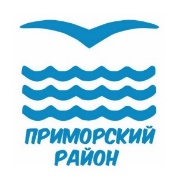 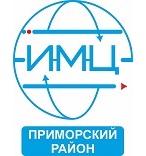 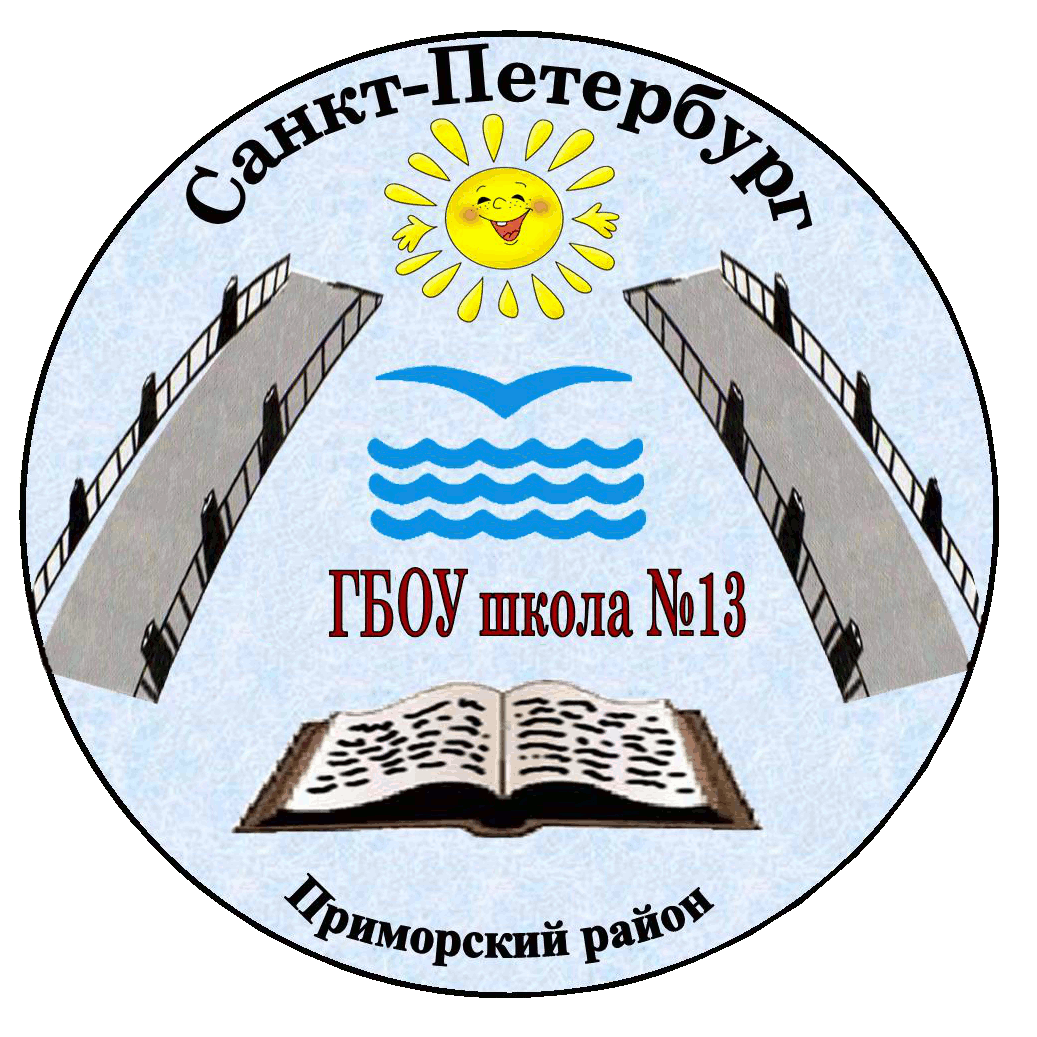 Программа семинара«Организация профориентационной работы обучающихся и воспитанников с ограниченными возможностями здоровья в рамках урочной и внеурочной образовательной деятельности»ДАТА ПРОВЕДЕНИЯ: 28 марта 2024 ГОДАнАЧАЛО СЕМИНАРА:10.00мЕСТО ПРОВЕДЕНИЯ:гБОУ ШКОЛА № 13, сАНКТ-ПЕТЕРБУРГ,Приморский район, УЛ.  тОРЖКОВСКАЯ   ДОМ 30, Литер АВремяМероприятиеМесто проведения9.00-10.00Регистрация участниковЦентральный холл 10.00-11.55Пленарное заседаниеАктовый зал11.55-12.25Кофе-брейкКабинет СБО12.25-12.45Мастер-классыУчебные кабинеты12.45-13.00Круглый стол. Подведение итогов семинараАктовый залВремяСодержание деятельности или название выступленияВедущий
(выступающие) 10.00 -10.05Приветственное слово участникам семинара Казакова Анна Юльевна, директор ГБОУ школы № 13 Приморского района Санкт-Петербурга10.05-10.15Специфика профориентационной работы с обучающимися с ОВЗ в условиях реализации требований ФГОС Жабицкая Ирина Венидиктовна, заместитель директора по НМР ГБОУ школа № 13 Приморского района Санкт-Петербурга 10.15-10.25Новации профориентационной работы с обучающимися с интеллектуальными нарушениямиКудрина Светлана Владимировна, к.п.н, доцент кафедры олигофренопедагогики  института дефектологического образования и реабилитации РГПУ им. А.И. Герцена10.25-10.35Максимова Наталья Михайловна, заместитель директора по УВР ГБОУ школа № 657 Приморского района Санкт- Петербурга10.35-10.45Особенности организации трудового обучения детей с тяжелыми, множественными нарушениями развития (из опыта работы ГБОУ школы № 25 Петроградского района Санкт- Петербурга)Петрова Анна Борисовна, директор ГБОУ школа № 25 Петроградского района Санкт- Петербурга10.45-10.55Система работы школы- интерната по профориентации, социальной адаптации выпускников из числа детей- сирот и детей, оставшихся без попечения родителейАлхимина Наталья Юрьевна, директор КГКОУ школа- интернат № 4 города Хабаровска10.55-11.05Конкурсное движение как форма профориентационной работы с обучающимися с интеллектуальными нарушениямиЖарикова Юлия Николаевна, учитель технологии, региональный эксперт РЧ «Абилимпикс», ГБОУ школа № 37 Фрунзенского района Санкт- Петербурга11.05-11.15  Сопровождение профессионального самоопределения обучающихся с ОВЗ и инвалидностьюЛыткина Виктория Олеговна, учитель истории, педагог- навигатор проекта «Билет в будущее» ГБОУ школа № 13 Приморского района Санкт-Петербурга11.15-11.25Психолого-педагогическая диагностика определения профессиональных предпочтений школьников с ОВЗ Зайцева Ирина Александровна,         педагог- психолог ГБОУ школа № 13 Приморского района Санкт-ПетербургаШульгина Марина Сергеевна, методист ГБОУ школа № 13 Приморского района Санкт-Петербурга11.25-11.35Организация профориентационной работы с обучающимися с ОВЗ на домуГриненко Елена Николаевна, педагог- психолог ГБОУ школа № 59 Приморского района Санкт- ПетербургаТрофимова Алла Владимировна, учитель истории ГБОУ школа № 59 Приморского района Санкт- Петербурга11.35-11.45Преемственность в вопросах организации профориентационной работы. Конкурсное движение «Промалимпикс»Назарова Наталья Анатольевна, старший воспитатель отделения дошкольного образования ГБОУ школа № 13 Приморского района Санкт-Петербурга11.45-11.55Опыт сетевого взаимодействия с учреждениями СПО для ранней профориентации обучающихсяПанова Елена Михайловна, к.п.н, доцент кафедры профессионального образования СПб АППОВремяТема Мастер- класса         Ведущий
12.25-12.45Возможности кабинета 3Д- визуализации в формировании первоначальных профессиональных навыковТарасова Ольга Владимировна, руководитель кабинета 3Д- визуализации, учитель химии, биологии ГБОУ школа № 13 Приморского района Санкт-Петербурга12.25-12.45Роль предмета «Технология» в формировании профессионального интереса обучающихся. Вашкевич Екатерина Маратовна, учитель изобразительного искусства, технологии ГБОУ школа № 13 Приморского района Санкт-Петербурга12.25-12.45Технология «Web-квест» в организации профориентационной работы с обучающимися с ОВЗЛыткина Виктория Олеговна, учитель истории, педагог- навигатор проекта «Билет в будущее» ГБОУ школа № 13 Приморского района Санкт-Петербурга12.25-12.45Формирования профессиональных умений у обучающихся младшего школьного возраста обучающихся с ОВЗ Новикова Юлия Павловна, учитель начальных классов, руководитель методического объединения учителей начальных классов ГБОУ школа № 13 Приморского района Санкт-ПетербургаКовалева Татьяна Викторовна, заместитель директора по УВР ГБОУ школа № 13 Приморского района Санкт-ПетербургаГоловкина Антонина Константиновна, учитель начальных классов, ГБОУ школа № 13 Приморского района Санкт-Петербурга12.25-12.45 Организация работы по взаимодействию с родителями в рамках ранней профориентации в дошкольной образованииЕрощук Анастасия Анатольевна, воспитатель ДОУ ГБОУ школа № 13 Приморского района Санкт-ПетербургаОсипова Светлана Александровна, воспитатель ДОУ ГБОУ школа № 13 Приморского района Санкт-Петербурга12.25-12.45Форсайт- сессия «Профессиональное ориентирование обучающихся с ОВЗ»Львов Денис Владимирович, заместитель директора по УВР ГБОУ школа № 657 Приморского района Санкт- Петербурга Максимова Наталья Михайловна,  заместитель директора по УВР ГБОУ школа № 657 Приморского района Санкт- Петербурга ВремяСодержание деятельности или название выступленияВедущий
(выступающие) 12.45-13.00Круглый стол. Подведение итогов семинара1 этаж, актовый залВаш отзыв можно оставить на сайте школы: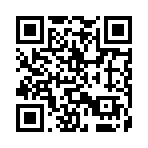 Наши контактыСайт школы:  https://school13.spb.ruГруппа в VK: https://vk.com/school13spbАдрес: Санкт-Петербург, Приморский район, ул. Торжковская, д.30, корпус АТелефон: +7 (812)492-03-63E-mail: info.sch13@obr.gov.spb.ru